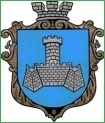 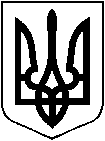 УКРАЇНАм. Хмільник Вінницької областіРОЗПОРЯДЖЕННЯМІСЬКОГО ГОЛОВИВід 17 грудня 2021 року                                                                              № 655-рПро використання автотранспорту територіального центру соціального обслуговування (надання соціальнихпослуг) Хмільницької міської ради	Керуючись ст. ст. 42, 59  Закону України «Про місцеве самоврядування в Україні», відповідно до рішення виконавчого комітету «Про затвердження в новій редакції Положення про організацію роботи соціально-транспортної служби «Надія» для перевезення осіб з інвалідністю та інших маломобільних груп населення Хмільницької міської територіальної громади» від 12.03.2021 р. № 150, враховуючи листи Вінницької обласної державної адміністрації  від 14.12.2021 року № 01.01-58/8840, управління праці та соціального захисту населення Хмільницької міської ради від 17.12.2021 року № 09-6834/01-23 :Дозволити використання службового транспорту територіального центру соціального обслуговування (надання соціальних послуг) Хмільницької міської ради (автомобіль ГАЗ 32213, № АВ 7145 СВ – водій Кукуруза П.М.) 20 грудня 2021 року для перевезення дітей загиблих (померлих) учасників антитерористичної операції/операції об’єднаних сил та осіб, які їх супроводжуватимуть для участі в заході до Дня Святого Миколая, а саме відвідування Садиби Подільського чарівника, яка знаходиться на території Подільського зоопарку (м. Вінниця, вул. Сергія Зулінського, 9) та 20 грудня 2021 року повернення в м. Хмільник.Призначити відповідальною особою за супровід дітей – начальника відділу сімейної політики та оздоровлення управління праці та соціального захисту населення Хмільницької міської ради – Дем’янюка Павла Ілліча.Контроль за виконанням цього розпорядження покласти на заступника міського голови з питань діяльності виконавчих органів Хмільницької міської ради Сташка А.В., доручити супровід виконання начальнику управління праці та соціального захисту населення Хмільницької міської ради Тимошенко І.Я., а забезпечення службового транспорту директору територіального центру соціального обслуговування (надання соціальних послуг) Хмільницької міської ради Вепрінцовій Н.С.Міський голова                                                                           Микола ЮРЧИШИНА. СташкоС. МаташН. БуликоваІ. ТимошенкоН. Вепрінцова